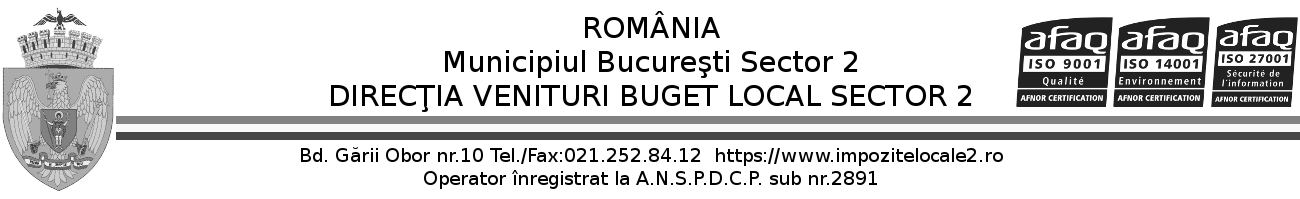 Nr.  ________ / ____________CEREREde acordare a scutirii taxei pentru clădirile nerezidențiale în care activitatea economică a fost afectată de pandemia COVID-19Termen de depunere: 15.09.2020Chiriaş (firmă/II/PFA) ____________________________, CNP/CIF ____________________________, reprezentat prin dl/dna ___________________________________, CNP __________________________, în calitate de ________________________________.Tel. _____________________________  E-mail ___________________________________În calitate de chiriaş, solicit scutirea taxei pentru clădirea închiriată în Sectorul 2, str. __________________________, nr. ___, bl ___, scara ___, etaj ____, ap  ___, utilizată pentru activitate economică.Declar prin prezenta că activitatea economică în spaţiul mai sus menţionat a fost întreruptă TOTAL pe perioada stării de urgență.  	Sunt de acord cu prelucrarea datelor cu caracter personal în condițiile stipulate de prevederile Regulamentului UE 679/2016 privind protecția persoanelor în ceea ce privește prelucrarea datelor cu caracter personal și libera circulație a acestor date şi pentru comunicarea electronică a răspunsului / alte acte administrative emise de D.V.B.L. Sector 2  pe adresa de email. Chiriaș 			                     ...............................................					(semnătură)